Космонавтов ул., д.32, Великий Новгород, Россия, 173016, тел., факс (816+2) 60-88-56ПРИКАЗВ соответствии с Правилами приема лиц в ГОАУ «СШ «Спорт-индустрия» для прохождения спортивной подготовки, утвержденными приказом от 10.09.2019 № 336 «Об утверждении Правил приема лиц в ГОАУ «СШ «Спорт-индустрия» для прохождения спортивной подготовки», Постановлением министерства спорта и молодежной политики Новгородской области от 11.07.2018 № 3 «Об утверждении Порядка приема лиц в физкультурно-спортивные организации, созданные Новгородской областью или муниципальными образованиями Новгородской области и осуществляющие спортивную подготовку» на основании Устава ГОАУ «СШ «Спорт-индустрия» (далее – Учреждение), в целях индивидуального отбора и зачисления поступающих в Учреждение для освоения программ спортивной подготовки по видам спорта «хоккей», «фигурное катание на коньках» и «шахматы»ПРИКАЗЫВАЮ:1. Утвердить состав постоянно действующей Приемной комиссии ГОАУ «СШ «Спорт-индустрия» согласно Приложению № 1 к настоящему приказу.2. Утвердить Положение о постоянно действующей Приемной комиссии ГОАУ «СШ «Спорт-индустрия» согласно приложению № 2 к настоящему приказу.3. Признать утратившими силу:- приказ от 08.06.2016 № 206 «О создании Приемной комиссии ГОАУ «СШ «Спорт-индустрия»;- приказ от 11.03.2019 № 121 «О внесении изменений в приказ от 08.06.2016 № 206 «О создании Приемной комиссии ГОАУ «СШ «Спорт-индустрия».4. Начальнику отдела по организации спортивно-массовой работы                 Е.А. Кузьмину обеспечить доступность указанной информации на официальном сайте Учреждения.5. Секретарю руководителя Е.С. Степановой ознакомить причастных сотрудников с настоящим приказом под подпись.6. Контроль за исполнением настоящего приказа возложить на заместителя директора по учебно-спортивной работе Т.В. Суржик.Директор                                                                                           В.А. БойковаПриложение № 1к приказу от 10.09.2019 № 337СОСТАВ ПОСТОЯННО ДЕЙСТВУЮЩЕЙ ПРИЕМНОЙ КОМИССИИ ГОАУ «СШ «СПОРТ-ИНДУСТРИЯ» Председатель комиссии: Бойкова В.А. – директор;Заместитель председателя комиссии: Маляров А.В. – начальник отдела по спортивной подготовке;Секретарь комиссии: Степанова Е.С. – секретарь руководителя дирекции.Члены комиссии: Михеев М.И. – начальник отдела дополнительного образования;Случанко Н.В. – инструктор-методист отдела по спортивной подготовке;Кердивар О.Н. – инструктор-методист отдела по шахматам;Старков В.В. – тренер отдела по шахматам;Вирясов Н.П. – старший тренер отделения по хоккею отдела по спортивной подготовке;Кокора К.Л. – старший тренер отделения по фигурному катанию на коньках отдела по спортивной подготовке;Егорова И.Г. – инструктор-методист отдела по спортивной подготовке;Александров И.А. – заместитель начальника отела по организации спортивно-массовой работы.Приложение № 2 к приказу от 10.09.2019 № 337Положениео постоянно действующей Приемной комиссии ГОАУ «СШ «Спорт-индустрия»Общие положения1.1. Постоянно действующая Приемная комиссия ГОАУ «СШ «Спорт-индустрия» (далее – приемная комиссия, комиссия) в своей деятельности руководствуется Конституцией Российской Федерации, Федеральным законом от 04.12.2007 № 329-ФЗ «О физической культуре и спорте в Российской Федерации», приказом Минспорта России от 16.08.2013 № 645 «Об утверждении Порядка приема лиц в физкультурно-спортивные организации, созданные Российской Федерацией и осуществляющие спортивную подготовку», Постановлением министерства спорта и молодежной политики Новгородской области от 11.07.2018 № 3 «Об утверждении Порядка приема лиц в физкультурно-спортивные организации, созданные Новгородской областью или муниципальными образованиями Новгородской области и осуществляющие спортивную подготовку»,  Уставом и локальными нормативными актами ГОАУ «СШ «Спорт-индустрия» (далее – Учреждение), а также настоящим Положением о постоянно действующей приемной комиссии ГОАУ «СШ «Спорт-индустрия» (далее – Положение).1.2. Приемная комиссия создается, реорганизуется, ликвидируется приказом директора Учреждения.1.3. Приемная комиссия создается с целью проведения индивидуального отбора и зачисления поступающих в Учреждение для освоения программ спортивной подготовки.1.4. Приемная комиссия осуществляет свою деятельность на основании принципов:- гласности и открытости;- соблюдения прав поступающих, прав родителей (законных представителей) поступающих, установленных законодательством Российской Федерации;- объективности оценки физических, психологических способностей и (или) двигательных умений поступающих, необходимых для освоения соответствующих программ спортивной подготовки.Порядок формирования приемной комиссииПриемная комиссия формируется в составе не менее 5 (пяти) человек из числа тренерско-инструкторского состава, других специалистов, в том числе медицинских работников Учреждения, участвующих в реализации программ спортивной подготовки.Персональный состав Приемной комиссии утверждается приказом директора Учреждения. В состав Приемной комиссии входят: председатель Комиссии, заместитель председателя Комиссии, секретарь Комиссии, члены Комиссии.Изменения в состав Приемной комиссии вносятся приказом директора Учреждения. Полномочия Приемной комиссииПриемная комиссия:- осуществляет прием и регистрацию заявлений о приеме в Учреждение;- проводит индивидуальный отбор поступающих;- составляет протокол тестирования при проведении индивидуального отбора;- составляет пофамильный список результатов по итогам индивидуального отбора;- обеспечивает функционирование специальных телефонных линий, а также раздела сайта Учреждения в информационно-телекоммуникационной сети «Интернет» для оперативного ответа на обращения, связанные с приемом поступающих.3.2. Председатель Приемной комиссии: - осуществляет общее руководство деятельностью Приемной комиссии; - председательствует на заседаниях Приемной комиссии; - дает поручения членам и секретарю Приемной комиссии; - подписывает протоколы заседаний Приемной комиссии.3.3. Заместитель председателя Приемной комиссии:- осуществляет организацию работы Приемной комиссии;- в соответствии с протоколом Приемной комиссии составляет и размещает результаты индивидуального отбора (пофамильный список) на информационном стенде Учреждения; - контролирует формирование и хранение личных дел поступающих; - для рассмотрения апелляции направляет в апелляционную комиссию протоколы заседания Приемной комиссии, результаты индивидуального отбора; - обеспечивает функционирование специальных телефонных линий, а также раздела сайта Учреждения в информационно-телекоммуникационной сети «Интернет» для оперативного ответа на обращения, связанные с приемом поступающих.3.4. Члены Приемной комиссии:- принимают участие в заседаниях Приемной комиссии;- проводят индивидуальный отбор поступающих;- проводят консультации о процедуре индивидуального отбора и порядкезачисления поступающих;- принимают решения по вопросам, отнесенным к деятельности Приемной комиссии.3.5. Секретарь Приемной комиссии:- осуществляет организацию личного приема директором Учреждения совершеннолетних поступающих, а также законных представителей несовершеннолетних поступающих;- принимает документы поступающих, контролирует правильность их оформления и своевременную их передачу в приемную комиссию;- ведет журнал регистрации заявлений, предоставляемых поступающими;- при приеме заявления знакомит поступающих и их родителей (законных представителей) с Уставом Учреждения, его локальными нормативными актами; - обеспечивает передачу поступивших заявлений на рассмотрение Приемной комиссии;3.6. Обязанности секретаря Приемной комиссии могут быть распределены между членами Приемной комиссии, что фиксируется в протоколе заседания Приемной комиссии.Порядок приема и регистрации Приемной комиссиейзаявлений о приемеПериод приема заявлений поступающих, а также регламент работы Приемной комиссии определяется на соответствующий год и утверждается приказом директора Учреждения.4.2. Прием в Учреждение осуществляется по письменному заявлению поступающих, а в случае если они несовершеннолетние, то по письменному заявлению их законных представителей по форме и с приложением документов, определенных Правилами приема лиц в ГОАУ «СШ «Спорт-индустрия» для прохождения спортивной подготовки.4.3. При приеме заявления секретарь Приемной комиссии осуществляет проверку наличия приложенных к заявлению документов и регистрирует заявление в Журнале регистрации заявлений о приеме в Учреждение, который должен быть прошит и пронумерован.4.4. Секретарь Приемной комиссии передает принятые заявления с Журналом регистрации заявлений о приеме в Учреждение на заседание Приемной комиссии, на котором будет проходить индивидуальный отбор поступающих.4.5. Приемная комиссия проводит индивидуальный отбор поступающих в Учреждение, а также рассматривает иные вопросы, относящиеся к ее компетенции, по утвержденному директором Учреждения графику. Свои организационные вопросы приемная комиссия решает по мере их возникновения.Порядок проведения индивидуального отбораприемной комиссиейПриемная комиссия на заседании проводит индивидуальный отбор поступающих в срок и по формам, утвержденным приказом Учреждения.Заседание приемной комиссии по индивидуальному отбору считается правомочным, если на нем присутствует более половины членов приемной комиссии.При проведении индивидуального отбора в протоколе заседания приемной комиссии фиксируются результаты, показанные каждым поступающим.Индивидуальный отбор поступающих проводится в форме тестирования в соответствии с возрастом поступающего.Тестирование проводится в соответствии с федеральными стандартами спортивной подготовки по видам спорта.После просмотра результатов тестирования и отбора в соответствии с возрастом поступающих председатель приемной комиссии выносит решение о зачислении поступающих в Учреждение на голосование приемной комиссии.Решение принимается простым большинством голосов от числа присутствующих членов приемной комиссии путем открытого голосования.При равном количестве голосов «за» и «против» голос председателя приемной комиссии является решающим.Решение оформляется протоколом.На основании протокола результаты индивидуального отбора объявляются не позднее чем через 5 (пять) рабочих дней после его проведения путем размещения пофамильного списка на информационном стенде Учреждения.Порядок обжалования процедуры индивидуального отбора поступающихПроцедура индивидуального отбора поступающих может быть обжалована родителями (законными представителями) поступающих в Апелляционную комиссию не позднее следующего рабочего дня после объявления результатов индивидуального отбора.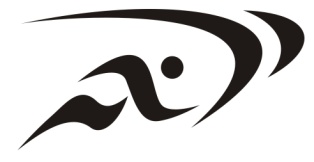 Министерство спорта и молодежной политики Новгородской областиГосударственное областное автономное учреждение «Спортивная школа «Спорт-индустрия»от 10 сентября 2019 года                                       № 337О создании Приемной комиссии ГОАУ «СШ «Спорт-индустрия»                                       № 337Проект приказа подготовлен:Проект приказа подготовлен:Проект приказа подготовлен:Заместитель директора по учебно-спортивной работеТ.В. СуржикСОГЛАСОВАНО:СОГЛАСОВАНО:СОГЛАСОВАНО:Начальник отдела по спортивной подготовкеА.В. МаляровНачальник отдела по шахматам В.В. ТрущелевНачальник отдела организационно-правового и кадрового обеспеченияН.Н. КарпиевичДля ознакомления:Для ознакомления:Для ознакомления:Начальник отдела по спортивной подготовкеА.В. МаляровЗаместитель директора по учебно-спортивной работеТ.В. СуржикНачальник отдела по организации спортивно-массовой работыЕ.А. КузьминНачальник отдела дополнительного образованияМихеев М.И.Инструктор-методист отдела по спортивной подготовкеСлучанко Н.В.Инструктор-методист отдела по шахматамКердивар О.Н.Заместитель начальника отела по организации спортивно-массовой работыАлександров И.А.Старший тренер отделения по хоккею отдела по спортивной подготовкеВирясов Н.П.Старший тренер отделения по фигурному катанию на коньках отдела по спортивной подготовкеКокора К.Л.Инструктор-методист отдела по спортивной подготовкеЕгорова И.Г.Тренер отдела по шахматамСтарков В.В.